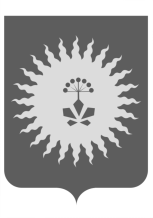 АДМИНИСТРАЦИЯ АНУЧИНСКОГО МУНИЦИПАЛЬНОГО ОКРУГАПРИМОРСКОГО КРАЯПОСТАНОВЛЕНИЕ03.11.2023 г.                                   с. Анучино                                                № 903О введении на территории Анучинского муниципального округа режима функционирования Анучинского районного звена РСЧС «Повышенная готовность»     Руководствуясь Федеральным законом от 21.12.1994 № 68-ФЗ «О защите населения и территорий от чрезвычайных ситуаций природного и техногенного характера», постановлением Правительства Российской Федерации от 30.12.2003 № 794 «О единой государственной системе предупреждения и ликвидации чрезвычайных ситуаций», связанных с неблагоприятным прогнозом по прохождению в период 06-07.11.2023 на территории Приморского края циклона с выпадением значительного количества осадков в виде дождя и мокрого снега с количеством от 10 до 22 мм за 12 часов и менее, усилением ветра до 15-22 м/с, руководствуясь Уставом Анучинского муниципального округа Приморского края, администрация Анучинского муниципального округа Приморского краяПОСТАНОВЛЯЕТ:     1. Перевести органы управления, силы и средства Анучинского районного звена Приморской территориальной подсистемы РСЧС в режим функционирования «Повышенная готовность» с 08:00 06 ноября 2023 года.    2. Проведение комплекса превентивных мероприятий, направленных на снижение рисков возникновения ЧС, оперативных мер по предупреждению чрезвычайной ситуации, связанной с возможным обильным выпадением осадков осуществлять в соответствии с решением комиссии по предупреждению и ликвидации чрезвычайных ситуаций и обеспечению пожарной безопасности Анучинского муниципального округа от 03 ноября 2023 года № 25 «О переводе органов управления, сил и средств  Анучинского звена территориальной подсистемы РСЧС в режим функционирования – «Повышенная готовность», Планом действий по предупреждению и ликвидации чрезвычайных ситуаций природного и техногенного характера.     3. Руководителям предприятий и организаций всех форм собственности округа:      - привести в повышенную готовность силы и средства для ликвидации возможных чрезвычайных ситуаций, оценив их возможности и готовность к действиям в данных условиях;     - в случае ухудшения обстановки немедленно сообщать по телефонам:  8 - (42362) 97-0-66 и 8 (902)-069-24-84 в ЕДДС Анучинского округа.          4. Начальнику общего отдела администрации Анучинского муниципального округа (Бурдейная) опубликовать настоящее постановление в газете «Анучинские зори», а также разместить на сайте администрации Анучинского муниципального округа.     5. Контроль за выполнением данного решения оставляю за собой.Глава Анучинскогомуниципального округа                                                                С.А. Понуровский